KİŞİSEL VERİLERİN KORUNMASI KANUNU KAPSAMINDA BAŞVURU FORMU Başvuru Formu’nu doldurarak kvkk@5puantiye.com adresine iletebilirsiniz. Bu iletiyi takiben Başvuru Formunuzu, size bildirilecek e-posta adresimize güvenli elektronik imzalı olarak, yahut aşağıdaki posta adresimize kimliğinizi tespit edici belgeler ile ıslak imzalı olarak ya da noter aracılığıyla göndermeniz gerekmektedir.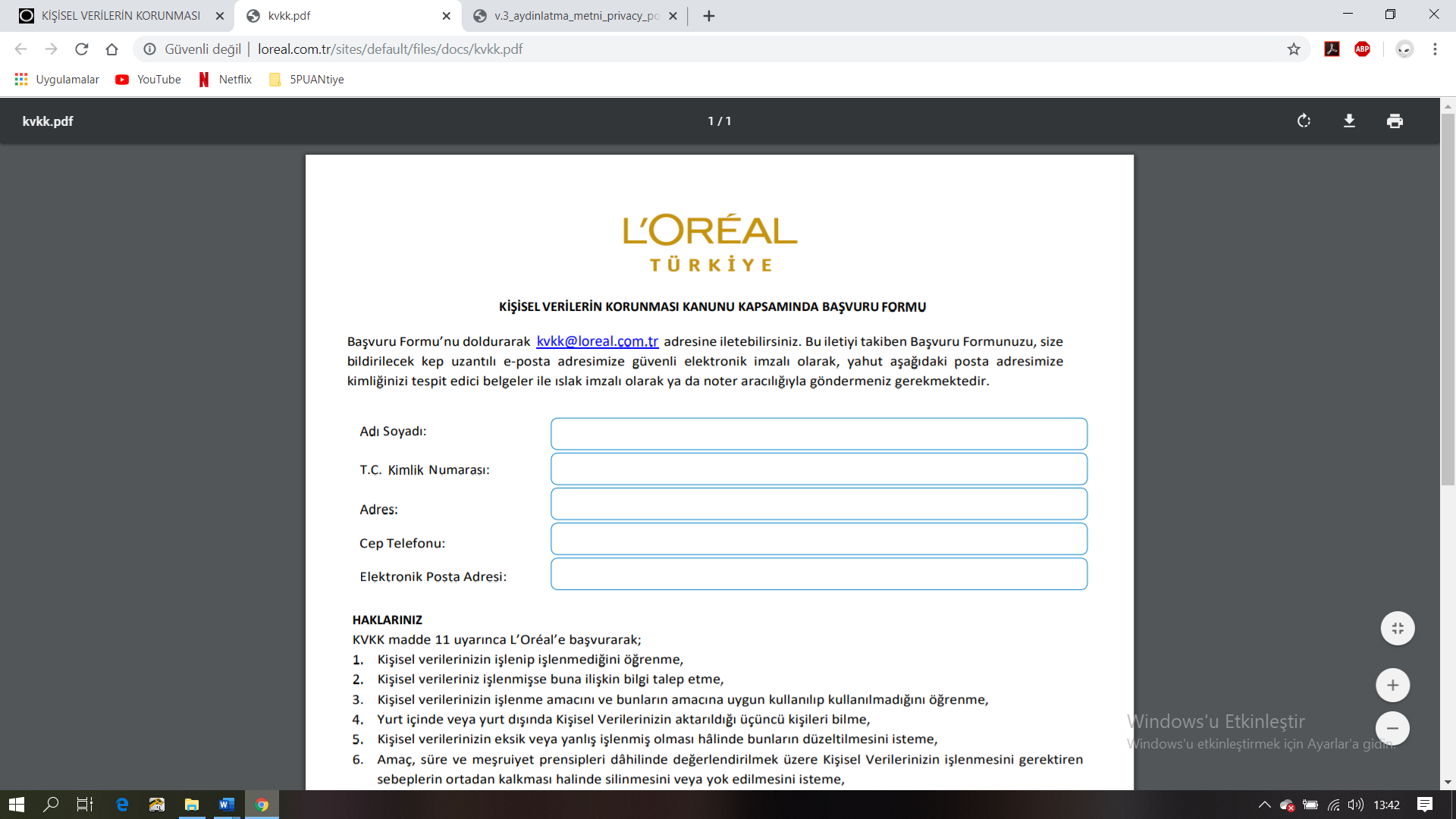 HAKLARINIZ KVKK madde 11 uyarınca 5PUANtiye’ye başvurarak; 1. Kişisel verilerinizin işlenip işlenmediğini öğrenme, 2. Kişisel verileriniz işlenmişse buna ilişkin bilgi talep etme, 3. Kişisel verilerinizin işlenme amacını ve bunların amacına uygun kullanılıp kullanılmadığını öğrenme, 4. Yurt içinde veya yurt dışında Kişisel Verilerinizin aktarıldığı üçüncü kişileri bilme, 5. Kişisel verilerinizin eksik veya yanlış işlenmiş olması hâlinde bunların düzeltilmesini isteme, 6. Amaç, süre ve meşruiyet prensipleri dâhilinde değerlendirilmek üzere Kişisel Verilerinizin işlenmesini gerektiren sebeplerin ortadan kalkması halinde silinmesini veya yok edilmesini isteme, 7. Kişisel verilerinizin düzeltilmesi, silinmesi ya da yok edilmesi halinde bu işlemlerin Kişisel Verilerin aktarıldığı üçüncü kişilere bildirilmesini isteme, 8. İşlenen Kişisel Verilerinizin münhasıran otomatik sistemler vasıtasıyla analiz edilmesi durumunda aleyhinize bir sonucun ortaya çıkması halinde bu sonuca itiraz etme, 9. Kişisel verilerinizin kanuna aykırı olarak işlenmesi ve bu sebeple zarara uğramanız hâlinde zararın giderilmesini talep etme, haklarına sahipsiniz. BAŞVURU SAHİBİ TALEP DETAYI Kişisel Verilerin Korunması Kanunu uyarınca yukarıda sayılan haklarınız kapsamında talebinizi aşağıda belirtiniz: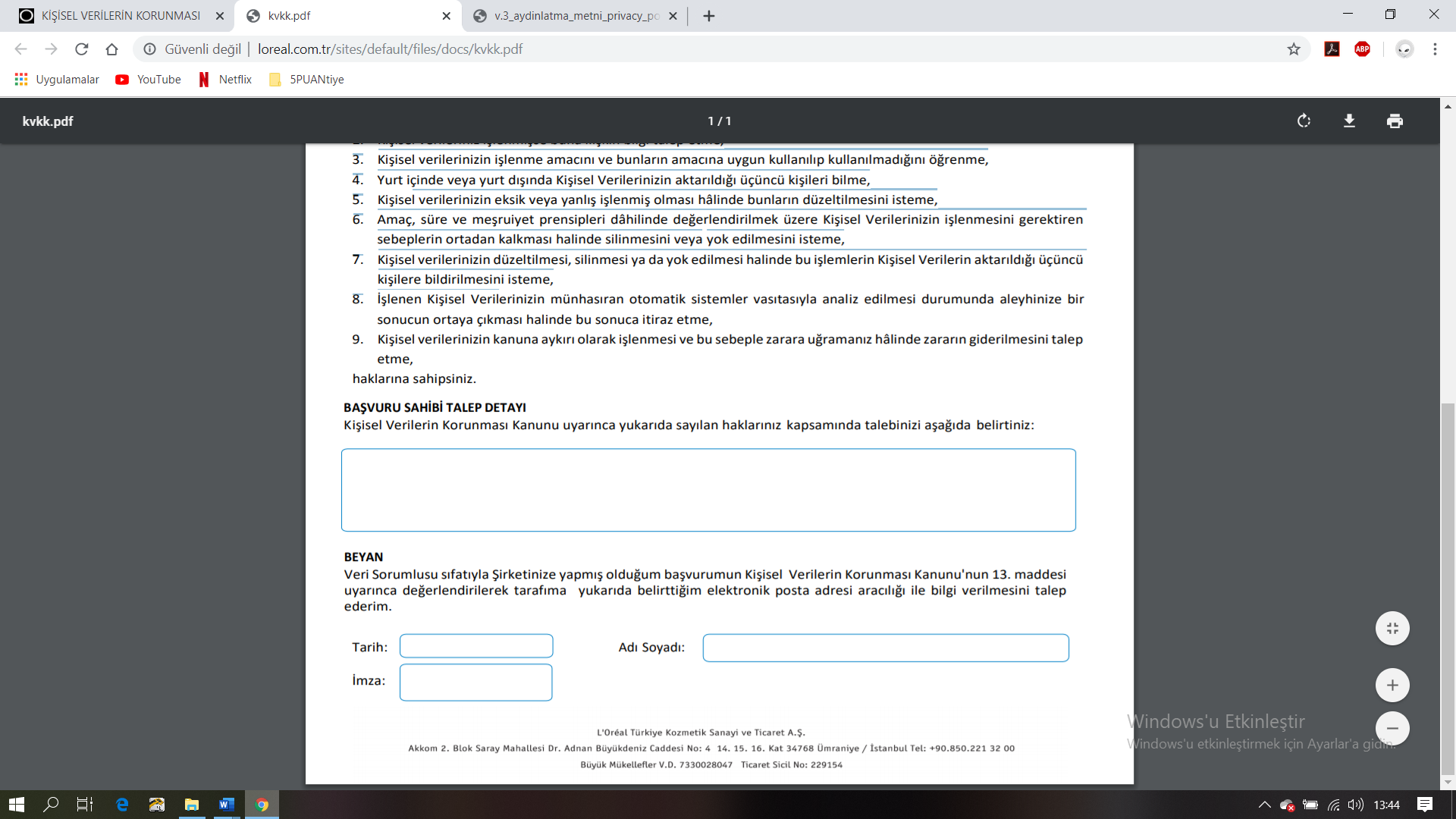 BEYAN Veri Sorumlusu sıfatıyla Şirketinize yapmış olduğum başvurumun Kişisel Verilerin Korunması Kanunu'nun 13. maddesi uyarınca değerlendirilerek tarafıma yukarıda belirttiğim elektronik posta adresi aracılığı ile bilgi verilmesini talep ederim.